Zajęcia korekcyjno-kompensacyjne(Dagmara, Marika, Michał)Ćwiczenie 1 Do podkreślonych przymiotników możesz dopisać kojarzące sięz nimi słowa, np. owocowy – sad.ŁADNYKOLEJOWYKOLOROWYJASNYPROSTADZIEŃOWOCOWYNOWANIELUBIANYĆwiczenie 2 Proszę dopisać pasujące słowa: wieje - wiatr pada - …………… szumi - …………… gra - …………… pachnie - …………… płynie - …………… leci - …………… boli - …………… świeci - …………… miauczy - …………… kapie - …………… grzeje - …………………… rośnie - …………………….Ćwiczenie 3 Proszę dokończyć słowa: kam – 			kart –			ra – 			samo –			bał – 			kale – tra – 			kacz –			fa – kaj –			kare –			kaw –kom –			kons –			kont –kol – 			koz –  			kur – Ćwiczenie 4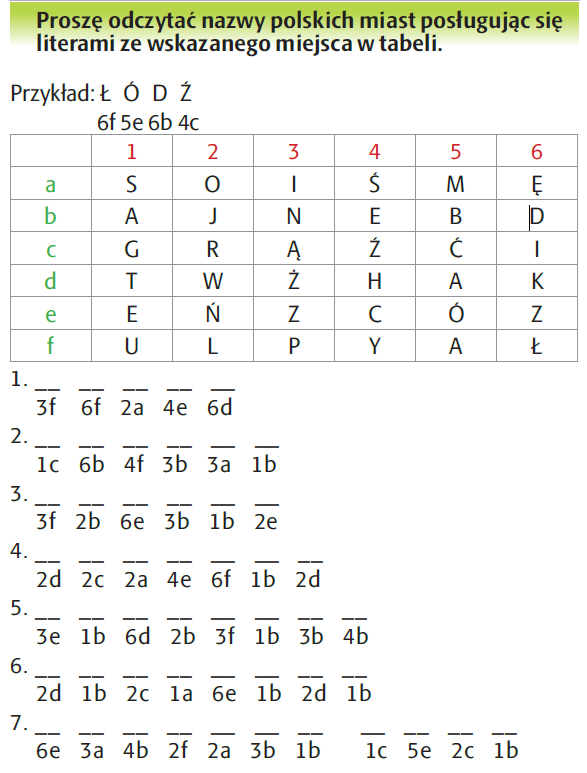 